* Select as appropriate.Doctor’s Examination ReportDoctor’s Remarks & Declaration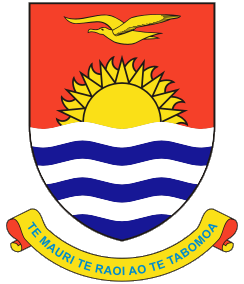 
 SHIP REGISTRY                Certificate for Medical Fitness ExaminationApplicant’s ParticularsApplicant’s ParticularsApplicant’s ParticularsApplicant’s ParticularsApplicant’s ParticularsApplicant’s ParticularsName in Full (Block Capitals)Name in Full (Block Capitals)Name in Full (Block Capitals)Name in Full (Block Capitals)Passport No:Passport No:Date of Birth:Place of Birth:Nationality:Sex *:Rank:Rank:Male / FemaleAddress:Address:Address:Tel no: Tel no: Email Address: Email Address: 1Height/WeightMetresKilosKilosKilosKilos2HearingRightLeftLeftLeftLeft3EyesightRightLeftLeftColor Vision4UrinanalysisSugarAlbuminAlbuminMicroscopy5Full blood countHbWBCWBCPlatelets6VDRLNegativePositivePositivePositivePositive7Chest X-Ray Report(last X Ray within a year)AbnormalAbnormalAbnormalAbnormal8Electrocardiogram(ECG) (EDG)AbnormalAbnormalAbnormalAbnormal9PulsePer minPer minPer minPer minPer minPer minPer min10Blood PressureAbnormalAbnormalIf abnormal gives detailsIf abnormal gives detailsIf abnormal gives details11Cardiovascular systemCardiovascular systemCardiovascular system12Central Nervous systemCentral Nervous systemCentral Nervous system13Digestive SystemDigestive SystemDigestive System14Locomotor system (spine/limbs)Locomotor system (spine/limbs)Locomotor system (spine/limbs)15Skin (including varicosities)Skin (including varicosities)Skin (including varicosities)16Physique –DeformitiesPhysique –DeformitiesPhysique –Deformities17Respiratory systemRespiratory systemRespiratory system18Intelligence, mental stateIntelligence, mental stateIntelligence, mental state19Gastrointestinal system (eg Hernia)Gastrointestinal system (eg Hernia)Gastrointestinal system (eg Hernia)20Urogenital system (eg Hydrocoele)Urogenital system (eg Hydrocoele)Urogenital system (eg Hydrocoele)21Endocrine system (eg Thyroid)Endocrine system (eg Thyroid)Endocrine system (eg Thyroid)22EyesEyesEyes23Ears/ Nose/ThroatEars/ Nose/ThroatEars/ Nose/Throat24Mouth/TeethMouth/TeethMouth/TeethCertificate of Medical FitnessI certify that I have examined Mr. ________________________________, NRIC / PP No ______________________ to the medical standards of the Kiribati Ship Registry and found (him / her)* deemed to be (FIT / UNFIT)*.Remarks (if any) _____________________________________________________________________________________________________________________________     _________________     ________________     ______________________      ____________________________ Official Stamp                     Date of Examination      Date of Expiry**         Signature & Name of Doctor      Name of Medical Institute/Hospital**Normally 2 years from Date of Examination unless the Attending Doctor requires otherwise.